Т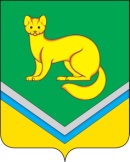          В соответствии  с Жилищным  кодексом  Российской Федерации, Федеральным законом от 06.10.2003 № 131-ФЗ «Об общих принципах организации местного самоуправления в Российской Федерации», постановлением Правительства Российской Федерации  от 28.01.2006 № 47 «Об утверждении положения о признании помещения жилым помещением, жилого помещения непригодным для проживания  и многоквартирного  дома  аварийным и подлежащим сносу или реконструкции», Уставом сельского поселения Унъюган:            1. Внести в  постановление Администрации сельского поселения Унъюган от 22.06.2017   № 140 «О признании жилого помещения непригодным для проживания и жилых домов аварийными и подлежащими сносу» следующие  дополнения:                                                                                                                                                                                                                                                                                                                                                                                                                                                                                                                                                                                                                                                                                                                                                                                                                                                                                                                                                                                                                                                                                                                                                                                                                                                                                                                                                                                                                                                                                                                                                                                                                                                            Пункт 4 дополнить подпунктом 4.3. следующего содержания:«4.3. Установить предполагаемый срок расселения и сноса домов:- п. Унъюган, улица Гастелло, дом 16 – 2018 год;- п. Унъюган, улица Гастелло, дом 7 – 2021 год;- п. Унъюган, улица Кишиневская, дом 13 – 2021 год;- п. Унъюган, улица 60 лет Октября, дом 11 – 2023 год;- п. Унъюган, улица Школьная, дом 24 – 2023 год ;- п. Унъюган, улица Школьная, дом 25 – 2023 год;- п. Унъюган, улица Школьная, дом 26 – 2024 год;- п. Унъюган, улица Железнодорожная, дом 2 – 2024 год;- п. Унъюган, улица Железнодорожная, дом 4- 2024 год.»2. Постановление обнародовать и разместить на официальном сайте Администрации сельского поселения Унъюган, в информационно-телекоммуникационной сети общего пользования (компьютерной сети «Интернет»).3. Постановление вступает в силу после его обнародования.4. Контроль за исполнением постановления возложить на заместителя главы поселения по строительству и ЖКХ, заведующего отделом обеспечения жизнедеятельности и управления муниципальным имуществом Балабанову Л.В.Глава сельского поселения Унъюган 					В.И.ДеркачАДМИНИСТРАЦИЯ
 СЕЛЬСКОГО ПОСЕЛЕНИЯ УНЪЮГАН
Октябрьского районаХанты-Мансийского автономного округа – ЮгрыПОСТАНОВЛЕНИЕАДМИНИСТРАЦИЯ
 СЕЛЬСКОГО ПОСЕЛЕНИЯ УНЪЮГАН
Октябрьского районаХанты-Мансийского автономного округа – ЮгрыПОСТАНОВЛЕНИЕАДМИНИСТРАЦИЯ
 СЕЛЬСКОГО ПОСЕЛЕНИЯ УНЪЮГАН
Октябрьского районаХанты-Мансийского автономного округа – ЮгрыПОСТАНОВЛЕНИЕот  06 июня  2018 г.                   №  147п. УнъюганО внесении дополнений в постановление  Администрации сельского поселения Унъюганот 22.06.2017 № 140 «О признании жилого помещениянепригодным для проживания и жилых домов аварийными и подлежащими сносу»п. УнъюганО внесении дополнений в постановление  Администрации сельского поселения Унъюганот 22.06.2017 № 140 «О признании жилого помещениянепригодным для проживания и жилых домов аварийными и подлежащими сносу»п. УнъюганО внесении дополнений в постановление  Администрации сельского поселения Унъюганот 22.06.2017 № 140 «О признании жилого помещениянепригодным для проживания и жилых домов аварийными и подлежащими сносу»